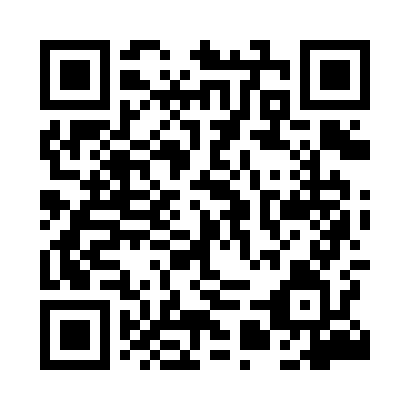 Prayer times for Ozdoba, PolandMon 1 Apr 2024 - Tue 30 Apr 2024High Latitude Method: Angle Based RulePrayer Calculation Method: Muslim World LeagueAsar Calculation Method: HanafiPrayer times provided by https://www.salahtimes.comDateDayFajrSunriseDhuhrAsrMaghribIsha1Mon4:166:1812:485:157:209:152Tue4:136:1612:485:167:229:173Wed4:106:1312:485:187:239:194Thu4:076:1112:485:197:259:225Fri4:046:0912:475:207:279:246Sat4:016:0612:475:217:299:277Sun3:576:0412:475:237:309:298Mon3:546:0212:465:247:329:329Tue3:516:0012:465:257:349:3410Wed3:485:5712:465:267:369:3711Thu3:455:5512:465:287:379:3912Fri3:425:5312:455:297:399:4213Sat3:385:5012:455:307:419:4414Sun3:355:4812:455:317:439:4715Mon3:325:4612:455:327:449:5016Tue3:285:4412:445:347:469:5317Wed3:255:4112:445:357:489:5518Thu3:225:3912:445:367:509:5819Fri3:185:3712:445:377:5110:0120Sat3:155:3512:445:387:5310:0421Sun3:115:3312:435:397:5510:0722Mon3:085:3112:435:407:5710:1023Tue3:045:2912:435:427:5810:1324Wed3:005:2612:435:438:0010:1625Thu2:575:2412:435:448:0210:1926Fri2:535:2212:425:458:0410:2227Sat2:495:2012:425:468:0510:2528Sun2:455:1812:425:478:0710:2929Mon2:425:1612:425:488:0910:3230Tue2:385:1412:425:498:1110:35